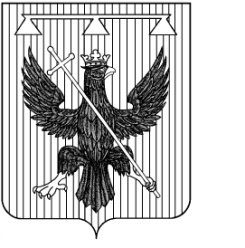 Администрация муниципального Образования Северо-Одоевское Одоевского района ПОСТАНОВЛЕНИЕОб утверждении Программы профилактики нарушений обязательных требований по видам муниципального контроля, осуществляемого администрацией муниципального образования Северо-Одоевское Одоевского района на 2019 год              от 30.05.2019 г                                   с.Апухтино                                           №  39             В соответствии с частью 1 статьи 8.2 Федерального закона от 26.12.2008 № 294-ФЗ «О защите прав юридических и индивидуальных предпринимателей при осуществлении государственного контроля (надзора) и муниципального контроля», Федеральным законом от 06.10.2003 № 131-ФЗ «Об общих принципах организации местного самоуправления в Российской Федерации, Постановлением Правительства Российской Федерации от 26.12.2018 № 1680 “Об утверждении общих требований к организации и осуществлению органами государственного контроля (надзора), органами муниципального контроля мероприятий по профилактике нарушений обязательных требований, требований, установленных муниципальными правовыми актами”,
на основании Устава муниципального образования Северо-Одоевское Одоевского района, администрация муниципального образования Северо-Одоевское Одоевского района ПОСТАНОВЛЯЕТ:	     1. Утвердить Программу профилактики нарушений обязательных требований по видам муниципального контроля, осуществляемого администрацией муниципального образования Северо-Одоевское Одоевского района на 2019 год»      2. Обеспечить обнародование настоящего постановления путем размещения его на официальном сайте муниципального образования Северо-Одоевское Одоевского района3. Контроль за исполнением данного постановления оставляю за собой.	     4. Постановление вступает в силу со дня обнародования.       Глава администрациимуниципального образования                 Северо-Одоевское Одоевского района			       Ю.С.Аносов			    Приложение к постановлению администрации муниципального образования Северо-Одоевское Одоевского района от 30.05. 2019г №39Программапрофилактики нарушений обязательных требований по видам муниципального контроля, осуществляемого администрацией муниципального образования Северо-Одоевское Одоевского района на 2019 год  Аналитическая часть       Настоящая программа разработана в целях организации проведения профилактики нарушений требований, установленных федеральными законами и иными нормативными правовыми актами Российской Федерации, в целях предупреждения возможного нарушения подконтрольными субъектами обязательных требований в рамках осуществления муниципального контроля.       1.1. На территории муниципального образования Северо-Одоевское Одоевского района осуществляются следующие виды муниципального контроля:      - контроль за соблюдением правил благоустройства;      - контроль в области торговой деятельности.1.2. Предметом муниципального  контроля за соблюдением правил благоустройства является соблюдение юридическими лицами, индивидуальными предпринимателями обязательных требований в области благоустройства. При проведении проверок в рамках муниципального контроля за соблюдением правил благоустройства оцениваются установленными Правилами  по благоустройству муниципального образования Северо-Одоевское (Решение собрания депутатов МО Северо-Одоевское №20-130 от г  «О внесении изменений в решение Собрания депутатов муниципального образования Северо-Одоевское Одоевского района от 06.07.2012 г. № 32-212  «Об утверждении правил и норм благоустройства на территории муниципального образования  Северо-Одоевское Одоевского  района» с последующими изменениями), единые и обязательные для исполнения нормы и требования в сфере внешнего благоустройства, порядка  уборки и содержания  территории муниципального образования, включая прилегающие к границам зданий и ограждений, а также внутренних производственных территорий.Подконтрольными субъектами по контролю за соблюдением правил благоустройства на территории  муниципального образования Северо-Одоевское являются юридические лица и индивидуальные предприниматели.Количество подконтрольных субъектов 10 :ЗАО «Рассвет», ИП «Глава КФХ Козарезов», «Обособленное подразделение фермы с.Ленино» ООО «Брянская мясная компания", «Обособленное подразделение фермы с.Нестерово» ООО «Брянская мясная компания» ИП «Емельянов»,ИП «Истратова»,ИП «Дудкина»,ИП «Мельникова» ,ИП «Бочаров»,ИП «Диденко».     Предметом муниципального контроля в области торговой деятельности  является контроль за:
а) соблюдением хозяйствующими субъектами требований, установленных муниципальными нормативными правовыми актами в области торговой деятельности;
б) деятельностью хозяйствующих субъектов по размещению нестационарных торговых объектов на территории муниципального образования Северо-Одоевское Одоевского района и по организации деятельности ярмарок на территории муниципального образования Северо-Одоевское Одоевского района.При проведении проверок в рамках муниципального контроля в области торговой деятельности оцениваются требования, установленные в  Федеральном законе от 28.12.2009 №381-ФЗ «Об основах государственного регулирования торговой деятельности в Российской Федерации».Подконтрольными субъектами по контролю в области торговой деятельности муниципального образования Северо-Одоевское являются юридические лица и индивидуальные предприниматели, осуществляющие  торговую деятельность на территории муниципального образования Северо-Одоевское являются. Количество подконтрольных субъектов 5:  ИП «Емельянов»,ИП «Истратова»,ИП «Дудкина»,ИП «Мельникова»,ИП «Диденко» .      Мероприятия  по  муниципальному  контролю  включают  в себя:      -  принятие  решения  о проведении  проверки;      - подготовка  к проверке      - осуществление  проверки;      - подготовка  акта  по результатам   проведенной  проверки,      - ознакомление  с ним  субъекта  проверки;      - принятие  предусмотренных   законодательством  мер  при  выявлении  нарушений   в деятельности  субъекта  проверки.     Исполнение муниципальных функций осуществляется в форме плановых проверок, проводимых в соответствии с планами проверок юридических лиц и индивидуальных предпринимателей, утвержденными в установленном законодательством порядке после соответствующего согласования с прокуратурой, а также внеплановыми проверками соблюдения правил и законных интересов юридических лиц, индивидуальных предпринимателей и граждан.     За период 2016- 2018 года проверки юридических лиц и индивидуальных предпринимателей не проводились. Плановых проверок запланировано не было. Внеплановые проверки не проводились, в связи с отсутствием обращений граждан о нарушении их прав и отсутствия угрозы причинения вреда жизни, здоровью граждан, вреда животным, растениям, окружающей среде, объектам культурного наследия, а так же угрозы чрезвычайных ситуаций природного и техногенного характера. В связи с отсутствием проведенных проверок не было выявлено фактов причинения вреда охраняемым законом ценностям и причиненного ущерба.Анализ и оценка рисков причинения вреда охраняемым законом ценностям и анализ и оценка причиненного ущерба будут  проведены по результатам проведения проверок.        Повышению эффективности осуществления муниципального  контроля будет способствовать:- повышение эффективности и результативности осуществления муниципального контроля за счет принятия всего комплекса мер, предусмотренных действующим законодательством, направленных на предупреждение, выявление и пресечение нарушений;      - проведение в полном объеме плановых проверок по соблюдению законодательства;- взаимодействие с органами государственного  контроля, органами прокуратуры и иными органами и должностными лицами, чья деятельность связана с реализацией функций в области государственного и муниципального контроля.- принятие нормативно правовых актов по осуществлению муниципального контроля; - систематическое проведение практических семинаров по вопросам осуществления муниципального контроля.1.3.Основные цели и задачи профилактической работы     Профилактика нарушений обязательных требований проводится в рамках осуществления муниципального контроля.     Целью программы является предупреждение нарушений, подконтрольными субъектами обязательных требований законодательства, включая устранение причин, факторов и условий, способствующих возможному нарушению обязательных требований.    Задачами программы являются:    - укрепление системы профилактики нарушений обязательных требований путем активизации профилактической деятельности;    - выявление причин, факторов и условий, способствующих нарушениям обязательных требований.   -повышение эффективности контроля за состоянием территорий населенных пунктов муниципального образования Северо-Одоевское Одоевского района на основе взаимодействия между органами местного самоуправления муниципального образования Северо-Одоевское Одоевского района и административной комиссией Одоевского района-обеспечение соблюдения организациями ,должностными и физическими лицами требований градостроительного законодательства, законодательства об охране окружающей среды, нормативных актов органов местного самоуправления в сфере благоустройства территорий населенных пунктов. -выявление административных правонарушений.    Программа разработана на 2019 год .На апрель 2019г. в администрации муниципального образования запланирована документарно выездная проверка ЗАО «Рассвет» в   рамках  контроля за соблюдением Правил благоустройства территории     В рамках профилактики предупреждения нарушений, установленных законодательством всех уровней, администрацией муниципального образования Северо-Одоевское Одоевского района осуществляется прием представителей юридических лиц, индивидуальных предпринимателей и граждан, а также проводятся консультации и даются пояснения по вопросам соблюдения законодательства.Мероприятия программы представляют собой комплекс мер, направленных на достижение целей и решение основных задач настоящей Программы.Перечень мероприятий Программы, сроки их реализации и ответственные исполнители приведены в Плане мероприятий  профилактических мероприятий на 2019 год, а также проект Плана мероприятий на последующие два года реализации программы (Приложение 1). План мероприятий профилактических мероприятий сформирован для всех видов муниципального контроля, осуществляемых администрацией муниципального образования Северо-Одоевское Одоевского района.В Программу возможно внесение изменений и корректировка перечня мероприятий в связи с необходимостью осуществления профилактических мер в отношении нарушений, выявленных в ходе проведения плановых и внеплановых проверок в рамках осуществления муниципального контроля, проведенных должностными лицами администрации муниципального образования Северо-Одоевское Одоевского района в 2019 году.     Ресурсное обеспечение Программы включает в себя кадровое и информационно-аналитическое обеспечение ее реализации.
     Для реализации профилактических мероприятий привлекаются специалисты администрации муниципального образования Северо-Одоевское Одоевского района.     Информационно-аналитическое обеспечение реализации Программы осуществляется с использованием официального сайта администрации муниципального образования Северо-Одоевское Одоевского района в информационно-телекоммуникационной сети Интернет www.sevodoevskoe.ru.      Финансовое обеспечение реализации Программы осуществляется в рамках финансирования мероприятий по осуществлению муниципального контроля. Уполномоченным лицом на выдачу  сведений о готовящихся нарушениях или о признаках нарушений обязательных требований, требований установленных муниципальными правовыми актами, предостережений о недопустимости нарушения обязательных требований, требований, установленных муниципальными правовыми актами, в соответствии с частями 5 - 7 статьи 8.2 Федерального закона "О защите прав юридических лиц и индивидуальных предпринимателей при осуществлении государственного контроля (надзора) и муниципального контроля" либо в соответствии с положениями иных федеральных законов, является заместитель главы администрации муниципального образования Северо-Одоевское Одоевского района Выдача предостережений о недопустимости нарушения обязательных требований, требований, установленных муниципальными правовыми актами, не может носить плановый характер.Методика оценки эффективности и результативности профилактических мероприятий предназначена способствовать максимальному достижению общественно значимых результатов снижения, причиняемого подконтрольными субъектами вреда (ущерба) охраняемым законом ценностям, при проведении профилактических мероприятий и представлена в Приложении 2 к настоящей Программе. Приложение 1к программе профилактики нарушений обязательных требований законодательства на 2019 год План мероприятийпрофилактических мероприятий на 2019 годПРОЕКТ Плана мероприятийпрофилактических мероприятий на плановый период 2020-2021 гг.Приложение 2к Программе профилактики нарушений обязательных требований законодательства  на 2019 год Методика оценки эффективности и результативности профилактических мероприятийК показателям качества профилактической деятельности администрации  муниципального образования Северо-Одоевское Одоевского района:Количество выданных предостережений;Количество субъектов, которым выданы предостережения;Информирование, юридических лиц, индивидуальных предпринимателей по вопросам соблюдения обязательных требований, оценка соблюдения которых является предметом   муниципального контроля, осуществляемого на территории муниципального образования Северо-Одоевское Одоевского района, в том числе посредством размещения на официальном сайте администрации муниципального образования Северо-Одоевское Одоевского района  руководств (памяток), информационных статей.Оценка эффективности профилактических мероприятий осуществляется по итогам опроса. Опрос проводится среди лиц, в отношении которых проводились проверочные мероприятия, иных подконтрольных лиц и лиц, участвующих в проведении профилактических мероприятий. Опрос проводится силами должностных лиц органа муниципального контроля с использованием разработанной ими анкеты.Результаты опроса и информация о достижении отчетных показателей реализации Программы размещаются на официальном сайте муниципального образования Северо-Одоевское Одоевского района в информационно-телекоммуникационной сети Интернет Проект отчетных показателей на 2020 и 2021 годы.№ п/пНаименование мероприятия по профилактике нарушений обязательных требованийОтветственные исполнителиПериодичность проведения, сроки исполненияАдресаты мероприятияОжидаемые результаты проведения мероприятийРазмещение на официальном сайте муниципального образования Северо-Одоевское Одоевского района в сети «Интернет» для каждого вида муниципального контроля перечней нормативных правовых актов или их отдельных частей, содержащих обязательные требования, оценка соблюдения которых является предметом муниципального контроля, а также текстов соответствующих нормативных правовых актов Структурное подразделение (должностные лица) администрации муниципального образования Северо-Одоевское Одоевского района, ответственные за осуществление муниципального контроля в соответствующей сфере деятельности По мере необходимости (в случае отмены действующих или принятия новых нормативных правовых актов, мониторинг НПА ежемесячно)Юридические лица, индивидуальные предприниматели, гражданеПовышение информированности подконтрольных субъектов о действующих обязательных требованияхПодготовка и распространение комментариев о содержании новых нормативных правовых актов, устанавливающих обязательные требования, внесенных изменениях в действующие акты, сроках и порядке вступления их в действие, а также рекомендаций о проведении необходимых организационных, технических мероприятий, направленных на внедрение и обеспечение соблюдения обязательных требованийСтруктурное подразделение (должностные лица) администрации муниципального образования Северо-Одоевское Одоевского района, ответственные за осуществление муниципального контроля в соответствующей сфере деятельностиПо мере обращенияЮридические лица, индивидуальные предприниматели, гражданеПовышение информированности подконтрольных субъектов о действующих обязательных требованияхОбобщение практики осуществления администрацией муниципального контроля и размещение на официальном сайте администрации соответствующей информации, в том числе с указанием наиболее часто встречающихся случаев нарушений обязательных требований с рекомендациями в отношении мер, которые должны приниматься юридическими лицами, индивидуальными предпринимателями и гражданами  в целях недопущения таких нарушенийСтруктурное подразделение (должностные лица) администрации муниципального образования Северо-Одоевское Одоевского района, ответственные за осуществление муниципального контроля в соответствующей сфере деятельностиВ течении года (по мере необходимости) Юридические лица, индивидуальные предприниматели, гражданеПредотвращение нарушений обязательных требованийВыдача предостережений установленного образца о недопустимости нарушений обязательных требованийСтруктурное подразделение (должностные лица) администрации муниципального образования Северо-Одоевское Одоевского района, ответственные за осуществление муниципального контроля в соответствующей сфере деятельностиВ течение года (по мере необходимости)Юридические лица, индивидуальные предприниматели, гражданеПредотвращение нарушений обязательных требованийПроведение мероприятий по оценке эффективности и результативности профилактических мероприятий с учетом целевых показателей, установленных в разделе 5 ПрограммыСтруктурное подразделение (должностные лица) администрации муниципального образования Северо-Одоевское Одоевского района, ответственные за осуществление муниципального контроля в соответствующей сфере деятельностиЕжегодно,не позднее 1 апреля года, следующего за отчетнымЮридические лица, индивидуальные предприниматели, гражданеДоклад об эффективности и результативности профилактических мероприятий за отчетный (прошедший) годППредупреждение причинения вреда, возникновения чрезвычайных ситуаций природного и техногенного характера, предусмотренных Федеральным законом «О защите населения и территорий от чрезвычайных ситуаций природного и техногенного характера»Структурное подразделение (должностные лица) администрации муниципального образования Северо-Одоевское Одоевского района, ответственные за осуществление муниципального контроля в соответствующей сфере деятельностиВ течении года (по мере необходимости)Юридические лица, индивидуальные предприниматели, гражданеПредотвращение нарушений обязательных требований№ п/пНаименование мероприятия по профилактике нарушений обязательных требованийОтветственные исполнителиПериодичность проведения, сроки исполненияАдресаты мероприятияОжидаемые результаты проведения мероприятий1. Размещение на официальном сайте муниципального образования Северо-Одоевское Одоевского района в сети «Интернет» для каждого вида муниципального контроля перечней нормативных правовых актов или их отдельных частей, содержащих обязательные требования, оценка соблюдения которых является предметом муниципального контроля, а также текстов соответствующих нормативных правовых актов Структурное подразделение (должностные лица) администрации муниципального образования Северо-Одоевское Одоевского района, ответственные за осуществление муниципального контроля в соответствующей сфере деятельности По мере необходимости (в случае отмены действующих или принятия новых нормативных правовых актов, мониторинг НПА ежемесячно)Юридические лица, индивидуальные предприниматели, гражданеПовышение информированности подконтрольных субъектов о действующих обязательных требованиях2. Подготовка и распространение комментариев о содержании новых нормативных правовых актов, устанавливающих обязательные требования, внесенных изменениях в действующие акты, сроках и порядке вступления их в действие, а также рекомендаций о проведении необходимых организационных, технических мероприятий, направленных на внедрение и обеспечение соблюдения обязательных требованийСтруктурное подразделение (должностные лица) администрации муниципального образования Северо-Одоевское Одоевского района, ответственные за осуществление муниципального контроля в соответствующей сфере деятельностиПо мере необходимости (в случае отмены действующих или принятия новых нормативных правовых актов, мониторинг НПА ежемесячно)Юридические лица, индивидуальные предприниматели, гражданеПовышение информированности подконтрольных субъектов о действующих обязательных требованиях3. Обобщение практики осуществления администрацией муниципального контроля и размещение на официальном сайте администрации соответствующей информации, в том числе с указанием наиболее часто встречающихся случаев нарушений обязательных требований с рекомендациями в отношении мер, которые должны приниматься юридическими лицами, индивидуальными предпринимателями и гражданами  в целях недопущения таких нарушенийСтруктурное подразделение (должностные лица) администрации муниципального образования Северо-Одоевское Одоевского района, ответственные за осуществление муниципального контроля в соответствующей сфере деятельности По мере необходимости (в случае отмены действующих или принятия новых нормативных правовых актов, мониторинг НПА ежемесячно)Юридические лица, индивидуальные предприниматели, гражданеПредотвращение нарушений обязательных требований4. Выдача предостережений установленного образца о недопустимости нарушений обязательных требованийСтруктурное подразделение (должностные лица) администрации муниципального образованияСеверо-Одоевское Одоевского района, ответственные за осуществление муниципального контроля в соответствующей сфере деятельностиВ течение года (по мере необходимости)Юридические лица, индивидуальные предприниматели, гражданеПредотвращение нарушений обязательных требований5. Проведение мероприятий по оценке эффективности и результативности профилактических мероприятий с учетом целевых показателей, установленных в разделе 5 ПрограммыСтруктурное подразделение (должностные лица) администрации муниципального образованияСеверо-Одоевское Одоевского района, ответственные за осуществление муниципального контроля в соответствующей сфере деятельностиЕжегодно,не позднее 1 апреля года, следующего за отчетнымЮридические лица, индивидуальные предприниматели, гражданеДоклад об эффективности и результативности профилактических мероприятий за отчетный (прошедший) год6Предупреждение причинения вреда, возникновения чрезвычайных ситуаций природного и техногенного характера, предусмотренных Федеральным законом «О защите населения и территорий от чрезвычайных ситуаций природного и техногенного характера»Структурное подразделение (должностные лица) администрации муниципального образованияСеверо-Одоевское Одоевского района, ответственные за осуществление муниципального контроля в соответствующей сфере деятельностиПо мере необходимости (в случае отмены действующих или принятия новых нормативных правовых актов, мониторинг НПА ежемесячно)Юридические лица, индивидуальные предприниматели, гражданеПредотвращение нарушений обязательных требований                                  Отчетные показатели на 2019 год  Наименование показателяЗначение показателя121. Информированность подконтрольных субъектов о содержании обязательных требованийНе менее 70% опрошенных2. Понятность обязательных требований, их однозначное толкование подконтрольными субъектами и должностными лицами органа муниципального контроляНе менее 70% опрошенных3. Удовлетворенность обеспечением доступности информации о принятых и готовящихся изменениях обязательных требований, размещенной на официальном сайте Администрации муниципального образования Северо-Одоевское Одоевского района в информационно-телекоммуникационной сети ИнтернетНе менее 70% опрошенных4. Удовлетворенность в обеспечении доступности информации о принятых и готовящихся изменениях обязательных требований, размещенной на официальном сайте Администрации муниципального образования Северо-Одоевское Одоевского района в информационно-телекоммуникационной сети ИнтернетНе менее 70% опрошенных5. Информированность подконтрольных субъектов о порядке проведения проверок, правах подконтрольных субъектов при проведении проверкиНе менее 70% опрошенных6. Выполнение профилактических программных мероприятий согласно перечнюНе менее 100% мероприятий, предусмотренных перечнемНаименование показателяЗначение показателя121. Информированность подконтрольных субъектов о содержании обязательных требованийНе менее 70% опрошенных2. Понятность обязательных требований, их однозначное толкование подконтрольными субъектами и должностными лицами органа муниципального контроляНе менее 70% опрошенных3. Удовлетворенность обеспечением доступности информации о принятых и готовящихся изменениях обязательных требований, размещенной на официальном сайте Администрации муниципального образования Северо-Одоевское Одоевского района в информационно-телекоммуникационной сети ИнтернетНе менее 70% опрошенных4. Удовлетворенность в обеспечении доступности информации о принятых и готовящихся изменениях обязательных требований, размещенной на официальном сайте Администрации муниципального образования Северо-Одоевское Одоевского района в информационно-телекоммуникационной сети ИнтернетНе менее 70% опрошенных5. Информированность подконтрольных субъектов о порядке проведения проверок, правах подконтрольных субъектов при проведении проверкиНе менее 70% опрошенных6. Выполнение профилактических программных мероприятий согласно перечнюНе менее 100% мероприятий, предусмотренных перечнем